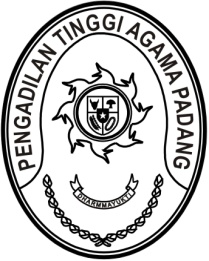 Nomor	: _________________________	Padang, 22 September 2023Sifat	: BiasaLampiran	: -Hal	: Penunjukan Penyedia Jasa Konsultansi untuk Pelaksanaan Paket Pengadaan Jasa Konsultansi Perencanaan Renovasi Ruang Kerja Hakim Pengadilan Tinggi Agama PadangYth. Direktur CV. Muldecon Graha AdhiyaksaKomplek Kebun Indah Blok C No. 8 Kel. Sungai SapihKec. Kuranji Kota Padang - Sumatera BaratDengan ini kami beritahukan bahwa penawaran Saudara yang dilakukan secara elektronik melalui LPSE Mahkamah Agung RI dengan kode paket 10449555 yang diupload tanggal 21 September 2023 tentang Penawaran Pekerjaan Pengadaan Jasa Konsultansi Perencanaan Renovasi Ruang Kerja Hakim Pengadilan Tinggi Agama Padang dengan hasil negosiasi harga sebesar Rp 9.984.450,00 (sembilan juta sembilan ratus delapan puluh empat ribu empat ratus lima puluh rupiah) kami nyatakan diterima/disetujui. Sebagai tindak lanjut dari Surat Penunjukan Penyedia Barang/Jasa (SPPBJ) ini Saudara diharuskan menandatangani SPK paling lambat 14 (empat belas) hari kerja setelah diterbitkannya SPPBJ. Kegagalan Saudara untuk menerima penunjukan ini yang disusun berdasarkan evaluasi terhadap penawaran Saudara, akan dikenakan sanksi sesuai ketentuan dalam Peraturan Presiden No. 16 Tahun 2018 tentang Pengadaan Barang/Jasa berserta perubahannya dan peraturan turunannya.Pengadilan Tinggi Agama PadangPejabat Penandatangan KontrakIsmail, S.H.I., M.A.Kepala Bagian Umum & KeuanganNIP. 197908202003121004Tembusan:Sekretaris Mahkamah Agung RI selaku Pengguna AnggaranSekretaris Pengadilan Tinggi Agama Padang selaku Kuasa Pengguna AnggaranBadan Pengawasan Mahkamah Agung RI  selaku APIP Pejabat Pengadaan